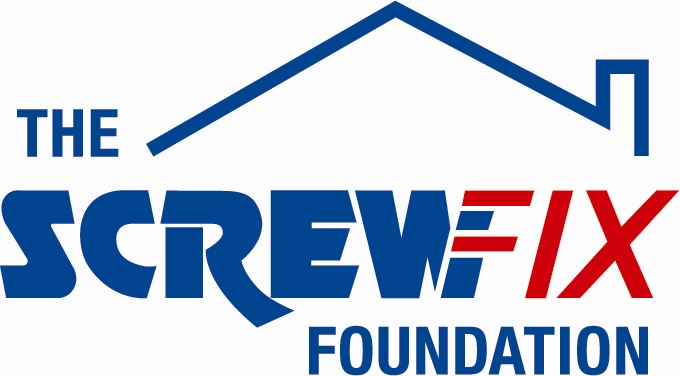 July 2017CHELMSFORD BASED CHARITY GETS A HELPING HAND FROM THE SCREWFIX FOUNDATIONFarleigh Hospice, based in Chelmsford, is celebrating after being awarded £5,000 worth of funding from The Screwfix Foundation, a charity which supports projects to fix, repair, maintain and improve properties and facilities for those in need. Allison Jones from Farleigh Hospice comments: “We are very grateful to The Screwfix Foundation for donating these much-needed funds to support our charity. Farleigh Hospice exists to meet the needs of local people affected by life-limiting illnesses and to support those who have been bereaved. The funding was used towards the cost of refurbishing a self-contained room equipped for young people and families with disabilities. We’d like to thank everyone who was involved in the fundraising – it’s been a great help to us.”Krysia Murkowski, Assistant Store Manager of the Screwfix store in Chelmsford comments: “We’re really pleased that one of our local charities has been awarded funding by The Screwfix Foundation. Staff from across the business have held a variety of fundraising events to raise vital funds for The Screwfix Foundation, so it’s fantastic to see the money we have raised being invested back into such a worthwhile community project.” The Screwfix Foundation, which launched in April 2013 donates much needed funding to help a variety of local projects throughout the UK, from repairing buildings and improving community facilities, to improving the homes of people living with sickness or disability.It also works closely with two national charity partners, Barnardo’s children’s charity and Macmillan Cancer Support, as well as supporting smaller, local registered charities like Farleigh Hospice.Relevant projects from across Essex are invited to apply online for a share of the funding at screwfixfoundation.com.For more information about The Screwfix Foundation, visit screwfixfoundation.com.-ENDS-Note to editorsAbout The Screwfix Foundation:The Screwfix Foundation is a charity set up by Screwfix in April 2013. We have a clear purpose of raising funds to support projects that will fix, repair, maintain and improve properties and community facilities specifically for those in need in the UK.The Screwfix Foundation raises funds throughout the year to support causes that will change people’s lives. Working with both national and local charities, The Screwfix Foundation donates much needed funding to help all sorts of projects, from repairing buildings and improving community facilities, to improving the homes of people living with sickness or disability.About Farleigh Hospice:Farleigh Hospice is a registered charity (no. 284670) which provides hospice care to people affected by life-limiting illnesses across mid Essex.Farleigh Hospice helps patients to live as actively as possible from the point of diagnosis to the end of their life, by providing physical and emotional care, free of charge. They provide care for any illness that is considered life-limiting (including cancer, neurological diseases, and chronic heart, lung, and renal diseases), both in their Inpatient Unit and in patient’s home environments. Farleigh Hospice also provides support for families and carers, and for people who have been bereaved. Bereavement support is available to anyone in mid Essex, even if their bereavement is not connected to Farleigh Hospice.With approximately 40% of their yearly running costs being funded by the local NHS, Farleigh Hospice relies on the support and goodwill of the local mid Essex community to contribute to the £16,039 it costs to provide their services each day.PRESS information: For more information, please contact:The Screwfix Foundation, E: Foundation@screwfix.com